BARBECUE               Zaterdag 23 april     Lekkere afsluiting competitieseizoen!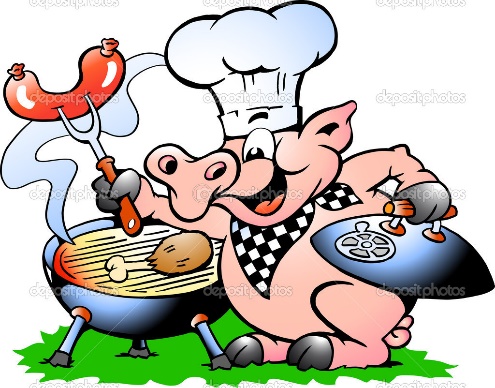 Zaterdag 23 april worden in onze zaal de laatste wedstrijden gespeeld in de voorjaarscompetitie voor zowel de jeugd (vanaf 10.30 uur) als de senioren (vanaf 15.00 uur). Kom ze deze dag met z’n allen aanmoedigen!Na afloop van de laatste wedstrijd steken we gezellig de barbecue aan, dit zal omstreeks 18.00 uur zijn. Iedereen is welkom dus breng gerust je ouders, vrienden e.d. mee. De kosten bedrage € 5,00 t/m 17 jaar en € 10,00 voor 18+.Aanmelden kan t/m vrijdag 15 april d.m.v. het inleveren van onderstaande strook inclusief het geld in een envelop bij Teun Vlaminckx of Peter de Rooij. Mocht je nog vragen hebben neem dan even contact op met Teun Vlaminckx (teun.vlaminckx@hotmail.com) ofPeter de Rooij (p.derooij@home.nl).------------------------------------------------------------------------------------------------------------------Ik kom gezellige barbecueën!Naam: _______________________Aantal personen t/m 17 jaar à € 5,00:  ____  18+ à € 10,00: ____